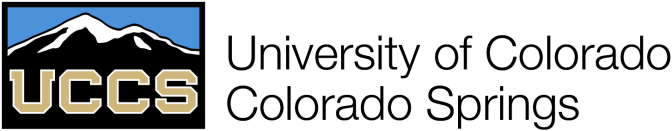 NEW PROPOSAL TEMPLATE for a Gainful Employment ProgramGainful Employment Electronic Announcement #5 dated June 1, 2011 and posted on www.ifap.ed.gov explains the process for institutional notification to the Department of new educational programs that prepare students for gainful employment in a recognized occupation (GE Programs). An institution’s notification to the Department of its intent to offer a new GE Program must include information to support the institution’s determination of the need for the program, as required by the regulations at 34 CFR 600.20(d)(2). Institutions must wait for the Department of Education to approve programs for Title IV eligibility before disbursing Title IV funds and proposals must be submitted to the Department of Education 90 days before the first day of class begins for the program.Institution Name: Institution Name: University of Colorado Colorado SpringsUniversity of Colorado Colorado SpringsUniversity of Colorado Colorado SpringsUniversity of Colorado Colorado SpringsUniversity of Colorado Colorado SpringsUniversity of Colorado Colorado SpringsUniversity of Colorado Colorado SpringsOPEID:OPEID:004509004509004509004509004509004509004509Proposed Program Name:Proposed Program Name:Contact Person:Contact Person:Department Chair:Department Chair:Website URL for program:Website URL for program:Narrative description of how the institution determined the need for the program. Describe what need this program will address and how the institution became aware of that need. If the program will be offered in connection with, or in response to, an initiative by a governmental entity, provide details of that initiative. Narrative description of how the institution determined the need for the program. Describe what need this program will address and how the institution became aware of that need. If the program will be offered in connection with, or in response to, an initiative by a governmental entity, provide details of that initiative. Narrative description of how the institution determined the need for the program. Describe what need this program will address and how the institution became aware of that need. If the program will be offered in connection with, or in response to, an initiative by a governmental entity, provide details of that initiative. Narrative description of how the institution determined the need for the program. Describe what need this program will address and how the institution became aware of that need. If the program will be offered in connection with, or in response to, an initiative by a governmental entity, provide details of that initiative. Narrative description of how the institution determined the need for the program. Describe what need this program will address and how the institution became aware of that need. If the program will be offered in connection with, or in response to, an initiative by a governmental entity, provide details of that initiative. Narrative description of how the institution determined the need for the program. Describe what need this program will address and how the institution became aware of that need. If the program will be offered in connection with, or in response to, an initiative by a governmental entity, provide details of that initiative. Narrative description of how the institution determined the need for the program. Describe what need this program will address and how the institution became aware of that need. If the program will be offered in connection with, or in response to, an initiative by a governmental entity, provide details of that initiative. Narrative description of how the institution determined the need for the program. Describe what need this program will address and how the institution became aware of that need. If the program will be offered in connection with, or in response to, an initiative by a governmental entity, provide details of that initiative. Narrative description of how the institution determined the need for the program. Describe what need this program will address and how the institution became aware of that need. If the program will be offered in connection with, or in response to, an initiative by a governmental entity, provide details of that initiative.  Prestigious institutions like the World Health Organization and the Centers for Disease Control (CDC) have suggested that interpersonal violence is of epidemic proportions worldwide. Often, healthcare providers are the first to come into contact with a person who is a victim of violence, trauma, and injury. Since 1995, Virginia Lynch MSN RN FAAN FAAFS, a leader in Forensic Nursing, stated: "Violence has been identified as the major health problem throughout the world. Violence is of epidemic proportion and the health consequences of violence are great. Being forensically competent isn't an option, it's an obligation."In the 1990’s Beth-El College of Nursing and Health Sciences was the first college of nursing in the U.S. to offer formalized forensic nursing education. Since healthcare professionals have the opportunity to recognize and provide care for patients affected by violence on a daily basis, the forensic nursing education certificate will fill an educational gap regarding the incidence of violence in clinical practice and violence prevention not readily available in basic nursing curriculum. Prestigious institutions like the World Health Organization and the Centers for Disease Control (CDC) have suggested that interpersonal violence is of epidemic proportions worldwide. Often, healthcare providers are the first to come into contact with a person who is a victim of violence, trauma, and injury. Since 1995, Virginia Lynch MSN RN FAAN FAAFS, a leader in Forensic Nursing, stated: "Violence has been identified as the major health problem throughout the world. Violence is of epidemic proportion and the health consequences of violence are great. Being forensically competent isn't an option, it's an obligation."In the 1990’s Beth-El College of Nursing and Health Sciences was the first college of nursing in the U.S. to offer formalized forensic nursing education. Since healthcare professionals have the opportunity to recognize and provide care for patients affected by violence on a daily basis, the forensic nursing education certificate will fill an educational gap regarding the incidence of violence in clinical practice and violence prevention not readily available in basic nursing curriculum. Prestigious institutions like the World Health Organization and the Centers for Disease Control (CDC) have suggested that interpersonal violence is of epidemic proportions worldwide. Often, healthcare providers are the first to come into contact with a person who is a victim of violence, trauma, and injury. Since 1995, Virginia Lynch MSN RN FAAN FAAFS, a leader in Forensic Nursing, stated: "Violence has been identified as the major health problem throughout the world. Violence is of epidemic proportion and the health consequences of violence are great. Being forensically competent isn't an option, it's an obligation."In the 1990’s Beth-El College of Nursing and Health Sciences was the first college of nursing in the U.S. to offer formalized forensic nursing education. Since healthcare professionals have the opportunity to recognize and provide care for patients affected by violence on a daily basis, the forensic nursing education certificate will fill an educational gap regarding the incidence of violence in clinical practice and violence prevention not readily available in basic nursing curriculum. Prestigious institutions like the World Health Organization and the Centers for Disease Control (CDC) have suggested that interpersonal violence is of epidemic proportions worldwide. Often, healthcare providers are the first to come into contact with a person who is a victim of violence, trauma, and injury. Since 1995, Virginia Lynch MSN RN FAAN FAAFS, a leader in Forensic Nursing, stated: "Violence has been identified as the major health problem throughout the world. Violence is of epidemic proportion and the health consequences of violence are great. Being forensically competent isn't an option, it's an obligation."In the 1990’s Beth-El College of Nursing and Health Sciences was the first college of nursing in the U.S. to offer formalized forensic nursing education. Since healthcare professionals have the opportunity to recognize and provide care for patients affected by violence on a daily basis, the forensic nursing education certificate will fill an educational gap regarding the incidence of violence in clinical practice and violence prevention not readily available in basic nursing curriculum. Prestigious institutions like the World Health Organization and the Centers for Disease Control (CDC) have suggested that interpersonal violence is of epidemic proportions worldwide. Often, healthcare providers are the first to come into contact with a person who is a victim of violence, trauma, and injury. Since 1995, Virginia Lynch MSN RN FAAN FAAFS, a leader in Forensic Nursing, stated: "Violence has been identified as the major health problem throughout the world. Violence is of epidemic proportion and the health consequences of violence are great. Being forensically competent isn't an option, it's an obligation."In the 1990’s Beth-El College of Nursing and Health Sciences was the first college of nursing in the U.S. to offer formalized forensic nursing education. Since healthcare professionals have the opportunity to recognize and provide care for patients affected by violence on a daily basis, the forensic nursing education certificate will fill an educational gap regarding the incidence of violence in clinical practice and violence prevention not readily available in basic nursing curriculum. Prestigious institutions like the World Health Organization and the Centers for Disease Control (CDC) have suggested that interpersonal violence is of epidemic proportions worldwide. Often, healthcare providers are the first to come into contact with a person who is a victim of violence, trauma, and injury. Since 1995, Virginia Lynch MSN RN FAAN FAAFS, a leader in Forensic Nursing, stated: "Violence has been identified as the major health problem throughout the world. Violence is of epidemic proportion and the health consequences of violence are great. Being forensically competent isn't an option, it's an obligation."In the 1990’s Beth-El College of Nursing and Health Sciences was the first college of nursing in the U.S. to offer formalized forensic nursing education. Since healthcare professionals have the opportunity to recognize and provide care for patients affected by violence on a daily basis, the forensic nursing education certificate will fill an educational gap regarding the incidence of violence in clinical practice and violence prevention not readily available in basic nursing curriculum. Prestigious institutions like the World Health Organization and the Centers for Disease Control (CDC) have suggested that interpersonal violence is of epidemic proportions worldwide. Often, healthcare providers are the first to come into contact with a person who is a victim of violence, trauma, and injury. Since 1995, Virginia Lynch MSN RN FAAN FAAFS, a leader in Forensic Nursing, stated: "Violence has been identified as the major health problem throughout the world. Violence is of epidemic proportion and the health consequences of violence are great. Being forensically competent isn't an option, it's an obligation."In the 1990’s Beth-El College of Nursing and Health Sciences was the first college of nursing in the U.S. to offer formalized forensic nursing education. Since healthcare professionals have the opportunity to recognize and provide care for patients affected by violence on a daily basis, the forensic nursing education certificate will fill an educational gap regarding the incidence of violence in clinical practice and violence prevention not readily available in basic nursing curriculum. Prestigious institutions like the World Health Organization and the Centers for Disease Control (CDC) have suggested that interpersonal violence is of epidemic proportions worldwide. Often, healthcare providers are the first to come into contact with a person who is a victim of violence, trauma, and injury. Since 1995, Virginia Lynch MSN RN FAAN FAAFS, a leader in Forensic Nursing, stated: "Violence has been identified as the major health problem throughout the world. Violence is of epidemic proportion and the health consequences of violence are great. Being forensically competent isn't an option, it's an obligation."In the 1990’s Beth-El College of Nursing and Health Sciences was the first college of nursing in the U.S. to offer formalized forensic nursing education. Since healthcare professionals have the opportunity to recognize and provide care for patients affected by violence on a daily basis, the forensic nursing education certificate will fill an educational gap regarding the incidence of violence in clinical practice and violence prevention not readily available in basic nursing curriculum. Prestigious institutions like the World Health Organization and the Centers for Disease Control (CDC) have suggested that interpersonal violence is of epidemic proportions worldwide. Often, healthcare providers are the first to come into contact with a person who is a victim of violence, trauma, and injury. Since 1995, Virginia Lynch MSN RN FAAN FAAFS, a leader in Forensic Nursing, stated: "Violence has been identified as the major health problem throughout the world. Violence is of epidemic proportion and the health consequences of violence are great. Being forensically competent isn't an option, it's an obligation."In the 1990’s Beth-El College of Nursing and Health Sciences was the first college of nursing in the U.S. to offer formalized forensic nursing education. Since healthcare professionals have the opportunity to recognize and provide care for patients affected by violence on a daily basis, the forensic nursing education certificate will fill an educational gap regarding the incidence of violence in clinical practice and violence prevention not readily available in basic nursing curriculum.Narrative description of how the program was designed to meet local market needs, or for an online program, regional or national market needs. For example, indicate if Bureau of Labor Statistics data or State labor data systems information was used, and/or if State, regional, or local workforce agencies were consulted. Include how the course content, program length, academic level, admission requirements, and prerequisites were decided; including information received from potential employers about course content; and information regarding the target students and employers.Narrative description of how the program was designed to meet local market needs, or for an online program, regional or national market needs. For example, indicate if Bureau of Labor Statistics data or State labor data systems information was used, and/or if State, regional, or local workforce agencies were consulted. Include how the course content, program length, academic level, admission requirements, and prerequisites were decided; including information received from potential employers about course content; and information regarding the target students and employers.Narrative description of how the program was designed to meet local market needs, or for an online program, regional or national market needs. For example, indicate if Bureau of Labor Statistics data or State labor data systems information was used, and/or if State, regional, or local workforce agencies were consulted. Include how the course content, program length, academic level, admission requirements, and prerequisites were decided; including information received from potential employers about course content; and information regarding the target students and employers.Narrative description of how the program was designed to meet local market needs, or for an online program, regional or national market needs. For example, indicate if Bureau of Labor Statistics data or State labor data systems information was used, and/or if State, regional, or local workforce agencies were consulted. Include how the course content, program length, academic level, admission requirements, and prerequisites were decided; including information received from potential employers about course content; and information regarding the target students and employers.Narrative description of how the program was designed to meet local market needs, or for an online program, regional or national market needs. For example, indicate if Bureau of Labor Statistics data or State labor data systems information was used, and/or if State, regional, or local workforce agencies were consulted. Include how the course content, program length, academic level, admission requirements, and prerequisites were decided; including information received from potential employers about course content; and information regarding the target students and employers.Narrative description of how the program was designed to meet local market needs, or for an online program, regional or national market needs. For example, indicate if Bureau of Labor Statistics data or State labor data systems information was used, and/or if State, regional, or local workforce agencies were consulted. Include how the course content, program length, academic level, admission requirements, and prerequisites were decided; including information received from potential employers about course content; and information regarding the target students and employers.Narrative description of how the program was designed to meet local market needs, or for an online program, regional or national market needs. For example, indicate if Bureau of Labor Statistics data or State labor data systems information was used, and/or if State, regional, or local workforce agencies were consulted. Include how the course content, program length, academic level, admission requirements, and prerequisites were decided; including information received from potential employers about course content; and information regarding the target students and employers.Narrative description of how the program was designed to meet local market needs, or for an online program, regional or national market needs. For example, indicate if Bureau of Labor Statistics data or State labor data systems information was used, and/or if State, regional, or local workforce agencies were consulted. Include how the course content, program length, academic level, admission requirements, and prerequisites were decided; including information received from potential employers about course content; and information regarding the target students and employers.Narrative description of how the program was designed to meet local market needs, or for an online program, regional or national market needs. For example, indicate if Bureau of Labor Statistics data or State labor data systems information was used, and/or if State, regional, or local workforce agencies were consulted. Include how the course content, program length, academic level, admission requirements, and prerequisites were decided; including information received from potential employers about course content; and information regarding the target students and employers.The graduate level education courses offered online for semester hour credit are designed to supplement the clinical expertise of practicing registered nurses possessing a bachelor's degree and provide a framework of practice options for them.  A core group of forensic nurse experts that practice in the U.S and one forensic nurse educator that teaches internationally were consulted regarding the development of courses for the Forensic Nursing Certificate. Specific course content was identified and developed by this group of forensic nurse experts who are all currently working professionals with the capacity to hire nurses, develop or expand programs that offer forensic healthcare services and promote education opportunities.The length of the courses, admission requirements, and pre-requisites are based on the standard requirements for the College of Nursing.     The graduate level education courses offered online for semester hour credit are designed to supplement the clinical expertise of practicing registered nurses possessing a bachelor's degree and provide a framework of practice options for them.  A core group of forensic nurse experts that practice in the U.S and one forensic nurse educator that teaches internationally were consulted regarding the development of courses for the Forensic Nursing Certificate. Specific course content was identified and developed by this group of forensic nurse experts who are all currently working professionals with the capacity to hire nurses, develop or expand programs that offer forensic healthcare services and promote education opportunities.The length of the courses, admission requirements, and pre-requisites are based on the standard requirements for the College of Nursing.     The graduate level education courses offered online for semester hour credit are designed to supplement the clinical expertise of practicing registered nurses possessing a bachelor's degree and provide a framework of practice options for them.  A core group of forensic nurse experts that practice in the U.S and one forensic nurse educator that teaches internationally were consulted regarding the development of courses for the Forensic Nursing Certificate. Specific course content was identified and developed by this group of forensic nurse experts who are all currently working professionals with the capacity to hire nurses, develop or expand programs that offer forensic healthcare services and promote education opportunities.The length of the courses, admission requirements, and pre-requisites are based on the standard requirements for the College of Nursing.     The graduate level education courses offered online for semester hour credit are designed to supplement the clinical expertise of practicing registered nurses possessing a bachelor's degree and provide a framework of practice options for them.  A core group of forensic nurse experts that practice in the U.S and one forensic nurse educator that teaches internationally were consulted regarding the development of courses for the Forensic Nursing Certificate. Specific course content was identified and developed by this group of forensic nurse experts who are all currently working professionals with the capacity to hire nurses, develop or expand programs that offer forensic healthcare services and promote education opportunities.The length of the courses, admission requirements, and pre-requisites are based on the standard requirements for the College of Nursing.     The graduate level education courses offered online for semester hour credit are designed to supplement the clinical expertise of practicing registered nurses possessing a bachelor's degree and provide a framework of practice options for them.  A core group of forensic nurse experts that practice in the U.S and one forensic nurse educator that teaches internationally were consulted regarding the development of courses for the Forensic Nursing Certificate. Specific course content was identified and developed by this group of forensic nurse experts who are all currently working professionals with the capacity to hire nurses, develop or expand programs that offer forensic healthcare services and promote education opportunities.The length of the courses, admission requirements, and pre-requisites are based on the standard requirements for the College of Nursing.     The graduate level education courses offered online for semester hour credit are designed to supplement the clinical expertise of practicing registered nurses possessing a bachelor's degree and provide a framework of practice options for them.  A core group of forensic nurse experts that practice in the U.S and one forensic nurse educator that teaches internationally were consulted regarding the development of courses for the Forensic Nursing Certificate. Specific course content was identified and developed by this group of forensic nurse experts who are all currently working professionals with the capacity to hire nurses, develop or expand programs that offer forensic healthcare services and promote education opportunities.The length of the courses, admission requirements, and pre-requisites are based on the standard requirements for the College of Nursing.     The graduate level education courses offered online for semester hour credit are designed to supplement the clinical expertise of practicing registered nurses possessing a bachelor's degree and provide a framework of practice options for them.  A core group of forensic nurse experts that practice in the U.S and one forensic nurse educator that teaches internationally were consulted regarding the development of courses for the Forensic Nursing Certificate. Specific course content was identified and developed by this group of forensic nurse experts who are all currently working professionals with the capacity to hire nurses, develop or expand programs that offer forensic healthcare services and promote education opportunities.The length of the courses, admission requirements, and pre-requisites are based on the standard requirements for the College of Nursing.     The graduate level education courses offered online for semester hour credit are designed to supplement the clinical expertise of practicing registered nurses possessing a bachelor's degree and provide a framework of practice options for them.  A core group of forensic nurse experts that practice in the U.S and one forensic nurse educator that teaches internationally were consulted regarding the development of courses for the Forensic Nursing Certificate. Specific course content was identified and developed by this group of forensic nurse experts who are all currently working professionals with the capacity to hire nurses, develop or expand programs that offer forensic healthcare services and promote education opportunities.The length of the courses, admission requirements, and pre-requisites are based on the standard requirements for the College of Nursing.     The graduate level education courses offered online for semester hour credit are designed to supplement the clinical expertise of practicing registered nurses possessing a bachelor's degree and provide a framework of practice options for them.  A core group of forensic nurse experts that practice in the U.S and one forensic nurse educator that teaches internationally were consulted regarding the development of courses for the Forensic Nursing Certificate. Specific course content was identified and developed by this group of forensic nurse experts who are all currently working professionals with the capacity to hire nurses, develop or expand programs that offer forensic healthcare services and promote education opportunities.The length of the courses, admission requirements, and pre-requisites are based on the standard requirements for the College of Nursing.     Narrative description of any wage analysis the institution may have performed, including any consideration of Bureau of Labor Statistics wage data related to the new program.Narrative description of any wage analysis the institution may have performed, including any consideration of Bureau of Labor Statistics wage data related to the new program.Narrative description of any wage analysis the institution may have performed, including any consideration of Bureau of Labor Statistics wage data related to the new program.Narrative description of any wage analysis the institution may have performed, including any consideration of Bureau of Labor Statistics wage data related to the new program.Narrative description of any wage analysis the institution may have performed, including any consideration of Bureau of Labor Statistics wage data related to the new program.Narrative description of any wage analysis the institution may have performed, including any consideration of Bureau of Labor Statistics wage data related to the new program.Narrative description of any wage analysis the institution may have performed, including any consideration of Bureau of Labor Statistics wage data related to the new program.Narrative description of any wage analysis the institution may have performed, including any consideration of Bureau of Labor Statistics wage data related to the new program.Narrative description of any wage analysis the institution may have performed, including any consideration of Bureau of Labor Statistics wage data related to the new program.According to internet sources like careercast.com health care job growth is continuing to skyrocket in 2012.  Recruitment experts say that nurse practitioners, general practice doctors and registered nurses will continue to find new job opportunities thanks to the growing senior population, among other factors.  Additional specialization & training historically creates the potential for career advancement in the healthcare arena.According to internet sources like careercast.com health care job growth is continuing to skyrocket in 2012.  Recruitment experts say that nurse practitioners, general practice doctors and registered nurses will continue to find new job opportunities thanks to the growing senior population, among other factors.  Additional specialization & training historically creates the potential for career advancement in the healthcare arena.According to internet sources like careercast.com health care job growth is continuing to skyrocket in 2012.  Recruitment experts say that nurse practitioners, general practice doctors and registered nurses will continue to find new job opportunities thanks to the growing senior population, among other factors.  Additional specialization & training historically creates the potential for career advancement in the healthcare arena.According to internet sources like careercast.com health care job growth is continuing to skyrocket in 2012.  Recruitment experts say that nurse practitioners, general practice doctors and registered nurses will continue to find new job opportunities thanks to the growing senior population, among other factors.  Additional specialization & training historically creates the potential for career advancement in the healthcare arena.According to internet sources like careercast.com health care job growth is continuing to skyrocket in 2012.  Recruitment experts say that nurse practitioners, general practice doctors and registered nurses will continue to find new job opportunities thanks to the growing senior population, among other factors.  Additional specialization & training historically creates the potential for career advancement in the healthcare arena.According to internet sources like careercast.com health care job growth is continuing to skyrocket in 2012.  Recruitment experts say that nurse practitioners, general practice doctors and registered nurses will continue to find new job opportunities thanks to the growing senior population, among other factors.  Additional specialization & training historically creates the potential for career advancement in the healthcare arena.According to internet sources like careercast.com health care job growth is continuing to skyrocket in 2012.  Recruitment experts say that nurse practitioners, general practice doctors and registered nurses will continue to find new job opportunities thanks to the growing senior population, among other factors.  Additional specialization & training historically creates the potential for career advancement in the healthcare arena.According to internet sources like careercast.com health care job growth is continuing to skyrocket in 2012.  Recruitment experts say that nurse practitioners, general practice doctors and registered nurses will continue to find new job opportunities thanks to the growing senior population, among other factors.  Additional specialization & training historically creates the potential for career advancement in the healthcare arena.According to internet sources like careercast.com health care job growth is continuing to skyrocket in 2012.  Recruitment experts say that nurse practitioners, general practice doctors and registered nurses will continue to find new job opportunities thanks to the growing senior population, among other factors.  Additional specialization & training historically creates the potential for career advancement in the healthcare arena.Was the program reviewed or approved by:Narrative description of how the program was reviewed or approved by, or developed in conjunction with, the entities selected in #8. For example, describe the steps taken to develop the program, identify when and with whom discussions were held, provide relevant details of any proposals or correspondence generated, and/or describe any process used to evaluate the program. The institution must retain, for review and submission to the Department upon request, copies of meeting minutes, correspondence, proposals, or other documentation to support the development, review, and/or approval of the program.Narrative description of how the program was reviewed or approved by, or developed in conjunction with, the entities selected in #8. For example, describe the steps taken to develop the program, identify when and with whom discussions were held, provide relevant details of any proposals or correspondence generated, and/or describe any process used to evaluate the program. The institution must retain, for review and submission to the Department upon request, copies of meeting minutes, correspondence, proposals, or other documentation to support the development, review, and/or approval of the program.Narrative description of how the program was reviewed or approved by, or developed in conjunction with, the entities selected in #8. For example, describe the steps taken to develop the program, identify when and with whom discussions were held, provide relevant details of any proposals or correspondence generated, and/or describe any process used to evaluate the program. The institution must retain, for review and submission to the Department upon request, copies of meeting minutes, correspondence, proposals, or other documentation to support the development, review, and/or approval of the program.Narrative description of how the program was reviewed or approved by, or developed in conjunction with, the entities selected in #8. For example, describe the steps taken to develop the program, identify when and with whom discussions were held, provide relevant details of any proposals or correspondence generated, and/or describe any process used to evaluate the program. The institution must retain, for review and submission to the Department upon request, copies of meeting minutes, correspondence, proposals, or other documentation to support the development, review, and/or approval of the program.Narrative description of how the program was reviewed or approved by, or developed in conjunction with, the entities selected in #8. For example, describe the steps taken to develop the program, identify when and with whom discussions were held, provide relevant details of any proposals or correspondence generated, and/or describe any process used to evaluate the program. The institution must retain, for review and submission to the Department upon request, copies of meeting minutes, correspondence, proposals, or other documentation to support the development, review, and/or approval of the program.Narrative description of how the program was reviewed or approved by, or developed in conjunction with, the entities selected in #8. For example, describe the steps taken to develop the program, identify when and with whom discussions were held, provide relevant details of any proposals or correspondence generated, and/or describe any process used to evaluate the program. The institution must retain, for review and submission to the Department upon request, copies of meeting minutes, correspondence, proposals, or other documentation to support the development, review, and/or approval of the program.Narrative description of how the program was reviewed or approved by, or developed in conjunction with, the entities selected in #8. For example, describe the steps taken to develop the program, identify when and with whom discussions were held, provide relevant details of any proposals or correspondence generated, and/or describe any process used to evaluate the program. The institution must retain, for review and submission to the Department upon request, copies of meeting minutes, correspondence, proposals, or other documentation to support the development, review, and/or approval of the program.Narrative description of how the program was reviewed or approved by, or developed in conjunction with, the entities selected in #8. For example, describe the steps taken to develop the program, identify when and with whom discussions were held, provide relevant details of any proposals or correspondence generated, and/or describe any process used to evaluate the program. The institution must retain, for review and submission to the Department upon request, copies of meeting minutes, correspondence, proposals, or other documentation to support the development, review, and/or approval of the program.Narrative description of how the program was reviewed or approved by, or developed in conjunction with, the entities selected in #8. For example, describe the steps taken to develop the program, identify when and with whom discussions were held, provide relevant details of any proposals or correspondence generated, and/or describe any process used to evaluate the program. The institution must retain, for review and submission to the Department upon request, copies of meeting minutes, correspondence, proposals, or other documentation to support the development, review, and/or approval of the program.The development of a forensic nursing certificate and online education courses originated with the Beth-El Extended Studies Department in 2009. A core group of forensic nurse experts met with the Dean of the Beth-El College of Nursing & Health Sciences and the Director of Extended Studies to outline development of the education courses, submission of syllabi and review of respective courses by the graduate curriculum committee.     The development of a forensic nursing certificate and online education courses originated with the Beth-El Extended Studies Department in 2009. A core group of forensic nurse experts met with the Dean of the Beth-El College of Nursing & Health Sciences and the Director of Extended Studies to outline development of the education courses, submission of syllabi and review of respective courses by the graduate curriculum committee.     The development of a forensic nursing certificate and online education courses originated with the Beth-El Extended Studies Department in 2009. A core group of forensic nurse experts met with the Dean of the Beth-El College of Nursing & Health Sciences and the Director of Extended Studies to outline development of the education courses, submission of syllabi and review of respective courses by the graduate curriculum committee.     The development of a forensic nursing certificate and online education courses originated with the Beth-El Extended Studies Department in 2009. A core group of forensic nurse experts met with the Dean of the Beth-El College of Nursing & Health Sciences and the Director of Extended Studies to outline development of the education courses, submission of syllabi and review of respective courses by the graduate curriculum committee.     The development of a forensic nursing certificate and online education courses originated with the Beth-El Extended Studies Department in 2009. A core group of forensic nurse experts met with the Dean of the Beth-El College of Nursing & Health Sciences and the Director of Extended Studies to outline development of the education courses, submission of syllabi and review of respective courses by the graduate curriculum committee.     The development of a forensic nursing certificate and online education courses originated with the Beth-El Extended Studies Department in 2009. A core group of forensic nurse experts met with the Dean of the Beth-El College of Nursing & Health Sciences and the Director of Extended Studies to outline development of the education courses, submission of syllabi and review of respective courses by the graduate curriculum committee.     The development of a forensic nursing certificate and online education courses originated with the Beth-El Extended Studies Department in 2009. A core group of forensic nurse experts met with the Dean of the Beth-El College of Nursing & Health Sciences and the Director of Extended Studies to outline development of the education courses, submission of syllabi and review of respective courses by the graduate curriculum committee.     The development of a forensic nursing certificate and online education courses originated with the Beth-El Extended Studies Department in 2009. A core group of forensic nurse experts met with the Dean of the Beth-El College of Nursing & Health Sciences and the Director of Extended Studies to outline development of the education courses, submission of syllabi and review of respective courses by the graduate curriculum committee.     The development of a forensic nursing certificate and online education courses originated with the Beth-El Extended Studies Department in 2009. A core group of forensic nurse experts met with the Dean of the Beth-El College of Nursing & Health Sciences and the Director of Extended Studies to outline development of the education courses, submission of syllabi and review of respective courses by the graduate curriculum committee.     What is the first day the program will be offered to students?What is the first day the program will be offered to students?What is the first day the program will be offered to students?What is the first day the program will be offered to students?What is the first day the program will be offered to students?When do you intend to begin disbursing Title IV funds to students?When do you intend to begin disbursing Title IV funds to students?When do you intend to begin disbursing Title IV funds to students?When do you intend to begin disbursing Title IV funds to students?When do you intend to begin disbursing Title IV funds to students?Please list all admission criteria:Please list all admission criteria:Please list all admission criteria:Please list all admission criteria:Please list all admission criteria:Please list all admission criteria:Please list all admission criteria:Please list all admission criteria:Please list all admission criteria:The Graduate Forensic Nursing Courses can be completed by those RN's possessing a Bachelor's degree from a regionally accredited College or University. Graduate Admission Requirements:•	Must meet the graduate school admission requirements•	Bachelor Degree from a regionally accredited College or University•	Undergraduate GPA of 3.0 or aboveThe Graduate Forensic Nursing Courses can be completed by those RN's possessing a Bachelor's degree from a regionally accredited College or University. Graduate Admission Requirements:•	Must meet the graduate school admission requirements•	Bachelor Degree from a regionally accredited College or University•	Undergraduate GPA of 3.0 or aboveThe Graduate Forensic Nursing Courses can be completed by those RN's possessing a Bachelor's degree from a regionally accredited College or University. Graduate Admission Requirements:•	Must meet the graduate school admission requirements•	Bachelor Degree from a regionally accredited College or University•	Undergraduate GPA of 3.0 or aboveThe Graduate Forensic Nursing Courses can be completed by those RN's possessing a Bachelor's degree from a regionally accredited College or University. Graduate Admission Requirements:•	Must meet the graduate school admission requirements•	Bachelor Degree from a regionally accredited College or University•	Undergraduate GPA of 3.0 or aboveThe Graduate Forensic Nursing Courses can be completed by those RN's possessing a Bachelor's degree from a regionally accredited College or University. Graduate Admission Requirements:•	Must meet the graduate school admission requirements•	Bachelor Degree from a regionally accredited College or University•	Undergraduate GPA of 3.0 or aboveThe Graduate Forensic Nursing Courses can be completed by those RN's possessing a Bachelor's degree from a regionally accredited College or University. Graduate Admission Requirements:•	Must meet the graduate school admission requirements•	Bachelor Degree from a regionally accredited College or University•	Undergraduate GPA of 3.0 or aboveThe Graduate Forensic Nursing Courses can be completed by those RN's possessing a Bachelor's degree from a regionally accredited College or University. Graduate Admission Requirements:•	Must meet the graduate school admission requirements•	Bachelor Degree from a regionally accredited College or University•	Undergraduate GPA of 3.0 or aboveThe Graduate Forensic Nursing Courses can be completed by those RN's possessing a Bachelor's degree from a regionally accredited College or University. Graduate Admission Requirements:•	Must meet the graduate school admission requirements•	Bachelor Degree from a regionally accredited College or University•	Undergraduate GPA of 3.0 or aboveThe Graduate Forensic Nursing Courses can be completed by those RN's possessing a Bachelor's degree from a regionally accredited College or University. Graduate Admission Requirements:•	Must meet the graduate school admission requirements•	Bachelor Degree from a regionally accredited College or University•	Undergraduate GPA of 3.0 or aboveList the UCCS courses required to complete the program:List the UCCS courses required to complete the program:List the UCCS courses required to complete the program:List the UCCS courses required to complete the program:List the UCCS courses required to complete the program:List the UCCS courses required to complete the program:List the UCCS courses required to complete the program:List the UCCS courses required to complete the program:List the UCCS courses required to complete the program:NURS 6020, NURS 6030, NURS 6040, NURS 6060 for the graduate level.NURS 6020, NURS 6030, NURS 6040, NURS 6060 for the graduate level.NURS 6020, NURS 6030, NURS 6040, NURS 6060 for the graduate level.NURS 6020, NURS 6030, NURS 6040, NURS 6060 for the graduate level.NURS 6020, NURS 6030, NURS 6040, NURS 6060 for the graduate level.NURS 6020, NURS 6030, NURS 6040, NURS 6060 for the graduate level.NURS 6020, NURS 6030, NURS 6040, NURS 6060 for the graduate level.NURS 6020, NURS 6030, NURS 6040, NURS 6060 for the graduate level.NURS 6020, NURS 6030, NURS 6040, NURS 6060 for the graduate level.Describe how you will determine the on-time completion rate, job placement rate, and median loan debt in order to disclose the information on your departmental website. Describe how you will determine the on-time completion rate, job placement rate, and median loan debt in order to disclose the information on your departmental website. Describe how you will determine the on-time completion rate, job placement rate, and median loan debt in order to disclose the information on your departmental website. Describe how you will determine the on-time completion rate, job placement rate, and median loan debt in order to disclose the information on your departmental website. Describe how you will determine the on-time completion rate, job placement rate, and median loan debt in order to disclose the information on your departmental website. Describe how you will determine the on-time completion rate, job placement rate, and median loan debt in order to disclose the information on your departmental website. Describe how you will determine the on-time completion rate, job placement rate, and median loan debt in order to disclose the information on your departmental website. Describe how you will determine the on-time completion rate, job placement rate, and median loan debt in order to disclose the information on your departmental website. Describe how you will determine the on-time completion rate, job placement rate, and median loan debt in order to disclose the information on your departmental website. The primary method is self-reporting by those who successfully complete the program certificate. The Office of Institutional Research will provide the statistics and work with the liaison to complete annual reporting.  Surveys compiled by extended studies department to determine the educational and occupational  outcomes.The primary method is self-reporting by those who successfully complete the program certificate. The Office of Institutional Research will provide the statistics and work with the liaison to complete annual reporting.  Surveys compiled by extended studies department to determine the educational and occupational  outcomes.The primary method is self-reporting by those who successfully complete the program certificate. The Office of Institutional Research will provide the statistics and work with the liaison to complete annual reporting.  Surveys compiled by extended studies department to determine the educational and occupational  outcomes.The primary method is self-reporting by those who successfully complete the program certificate. The Office of Institutional Research will provide the statistics and work with the liaison to complete annual reporting.  Surveys compiled by extended studies department to determine the educational and occupational  outcomes.The primary method is self-reporting by those who successfully complete the program certificate. The Office of Institutional Research will provide the statistics and work with the liaison to complete annual reporting.  Surveys compiled by extended studies department to determine the educational and occupational  outcomes.The primary method is self-reporting by those who successfully complete the program certificate. The Office of Institutional Research will provide the statistics and work with the liaison to complete annual reporting.  Surveys compiled by extended studies department to determine the educational and occupational  outcomes.The primary method is self-reporting by those who successfully complete the program certificate. The Office of Institutional Research will provide the statistics and work with the liaison to complete annual reporting.  Surveys compiled by extended studies department to determine the educational and occupational  outcomes.The primary method is self-reporting by those who successfully complete the program certificate. The Office of Institutional Research will provide the statistics and work with the liaison to complete annual reporting.  Surveys compiled by extended studies department to determine the educational and occupational  outcomes.The primary method is self-reporting by those who successfully complete the program certificate. The Office of Institutional Research will provide the statistics and work with the liaison to complete annual reporting.  Surveys compiled by extended studies department to determine the educational and occupational  outcomes.Estimate the cost of the program:Estimate the cost of the program:Estimate the cost of the program:Estimate the cost of the program:Per Term:                         Annual:Per Term:                         Annual:Per Term:                         Annual:Per Term:                         Annual:Per Term:                         Annual:Tuition and feesTuition and feesTuition and feesTuition and feesRoom and boardRoom and boardRoom and boardRoom and boardBooks and suppliesBooks and suppliesBooks and suppliesBooks and suppliesAdditional explanation of costs, if necessary (e.g. cost per credit hour)Additional explanation of costs, if necessary (e.g. cost per credit hour)Additional explanation of costs, if necessary (e.g. cost per credit hour)Additional explanation of costs, if necessary (e.g. cost per credit hour)Estimate based on graduate rate of $650 per credit hour, plus $100. on-line fee.Estimate based on graduate rate of $650 per credit hour, plus $100. on-line fee.Estimate based on graduate rate of $650 per credit hour, plus $100. on-line fee.Estimate based on graduate rate of $650 per credit hour, plus $100. on-line fee.Estimate based on graduate rate of $650 per credit hour, plus $100. on-line fee.Select the primary occupational group for which the Gainful Employment Program will train the student.Select the primary occupational group for which the Gainful Employment Program will train the student.Select the primary occupational group for which the Gainful Employment Program will train the student.Select the primary occupational group for which the Gainful Employment Program will train the student.Refer to the Standard Occupational Classifications and list all six-digit codes that reflect occupations in which the graduates of the proposed program will be trained for employment.Refer to the Standard Occupational Classifications and list all six-digit codes that reflect occupations in which the graduates of the proposed program will be trained for employment.Refer to the Standard Occupational Classifications and list all six-digit codes that reflect occupations in which the graduates of the proposed program will be trained for employment.Refer to the Standard Occupational Classifications and list all six-digit codes that reflect occupations in which the graduates of the proposed program will be trained for employment.Refer to the Standard Occupational Classifications and list all six-digit codes that reflect occupations in which the graduates of the proposed program will be trained for employment.Refer to the Standard Occupational Classifications and list all six-digit codes that reflect occupations in which the graduates of the proposed program will be trained for employment.Refer to the Standard Occupational Classifications and list all six-digit codes that reflect occupations in which the graduates of the proposed program will be trained for employment.Refer to the Standard Occupational Classifications and list all six-digit codes that reflect occupations in which the graduates of the proposed program will be trained for employment.Refer to the Standard Occupational Classifications and list all six-digit codes that reflect occupations in which the graduates of the proposed program will be trained for employment.How many credits are required to earn this credential?How many credits are required to earn this credential?How many credits are required to earn this credential?How many credits are required to earn this credential?How many credits are required to earn this credential?How many credits are required to earn this credential?How many credits are required to earn this credential?1212What is the anticipated length of the program, in semesters including summer? (e.g. 2 years = 6 semesters)What is the anticipated length of the program, in semesters including summer? (e.g. 2 years = 6 semesters)What is the anticipated length of the program, in semesters including summer? (e.g. 2 years = 6 semesters)What is the anticipated length of the program, in semesters including summer? (e.g. 2 years = 6 semesters)What is the anticipated length of the program, in semesters including summer? (e.g. 2 years = 6 semesters)What is the anticipated length of the program, in semesters including summer? (e.g. 2 years = 6 semesters)What is the anticipated length of the program, in semesters including summer? (e.g. 2 years = 6 semesters)44Have you read the Gainful Employment regulations as posted at http://www.ifap.ed.gov/GainfulEmploymentInfo/index.html  and are you aware that failure to comply and failure to meet “gainfulness” could make your program ineligible for Title IV financial aid on an annual basis?Have you read the Gainful Employment regulations as posted at http://www.ifap.ed.gov/GainfulEmploymentInfo/index.html  and are you aware that failure to comply and failure to meet “gainfulness” could make your program ineligible for Title IV financial aid on an annual basis?Have you read the Gainful Employment regulations as posted at http://www.ifap.ed.gov/GainfulEmploymentInfo/index.html  and are you aware that failure to comply and failure to meet “gainfulness” could make your program ineligible for Title IV financial aid on an annual basis?Have you read the Gainful Employment regulations as posted at http://www.ifap.ed.gov/GainfulEmploymentInfo/index.html  and are you aware that failure to comply and failure to meet “gainfulness” could make your program ineligible for Title IV financial aid on an annual basis?Have you read the Gainful Employment regulations as posted at http://www.ifap.ed.gov/GainfulEmploymentInfo/index.html  and are you aware that failure to comply and failure to meet “gainfulness” could make your program ineligible for Title IV financial aid on an annual basis?Have you read the Gainful Employment regulations as posted at http://www.ifap.ed.gov/GainfulEmploymentInfo/index.html  and are you aware that failure to comply and failure to meet “gainfulness” could make your program ineligible for Title IV financial aid on an annual basis?Have you read the Gainful Employment regulations as posted at http://www.ifap.ed.gov/GainfulEmploymentInfo/index.html  and are you aware that failure to comply and failure to meet “gainfulness” could make your program ineligible for Title IV financial aid on an annual basis?THE REMAINING FIELDS ARE TO BE COMPLETED BY THE UCCS GAINFUL EMPLOYMENT COMMITTEETHE REMAINING FIELDS ARE TO BE COMPLETED BY THE UCCS GAINFUL EMPLOYMENT COMMITTEETHE REMAINING FIELDS ARE TO BE COMPLETED BY THE UCCS GAINFUL EMPLOYMENT COMMITTEETHE REMAINING FIELDS ARE TO BE COMPLETED BY THE UCCS GAINFUL EMPLOYMENT COMMITTEETHE REMAINING FIELDS ARE TO BE COMPLETED BY THE UCCS GAINFUL EMPLOYMENT COMMITTEETHE REMAINING FIELDS ARE TO BE COMPLETED BY THE UCCS GAINFUL EMPLOYMENT COMMITTEETHE REMAINING FIELDS ARE TO BE COMPLETED BY THE UCCS GAINFUL EMPLOYMENT COMMITTEETHE REMAINING FIELDS ARE TO BE COMPLETED BY THE UCCS GAINFUL EMPLOYMENT COMMITTEETHE REMAINING FIELDS ARE TO BE COMPLETED BY THE UCCS GAINFUL EMPLOYMENT COMMITTEECIP Code:51.380851.3808Plan Code:Plan Code:Plan Code:NDGE-CERNNDGE-CERNNDGE-CERNCareer Code:NDGRNDGRSubplan Code:Subplan Code:Subplan Code:FRNFRNFRNProgram Code:NFAEGNFAEGEffective Date:Effective Date:Effective Date:Fall 2012Fall 2012Fall 2012Date Reviewed:July 26, 2012July 26, 2012Preliminary GE?Preliminary GE?Preliminary GE?Yes Yes Yes TO SUBMIT, PLEASE EMAIL THIS FORM TO: INSTITUTIONAL RESEARCH (rmarschk@uccs.edu) & FINANCIAL AID COMPLIANCE (asutz@uccs.edu). TO SUBMIT, PLEASE EMAIL THIS FORM TO: INSTITUTIONAL RESEARCH (rmarschk@uccs.edu) & FINANCIAL AID COMPLIANCE (asutz@uccs.edu). TO SUBMIT, PLEASE EMAIL THIS FORM TO: INSTITUTIONAL RESEARCH (rmarschk@uccs.edu) & FINANCIAL AID COMPLIANCE (asutz@uccs.edu). TO SUBMIT, PLEASE EMAIL THIS FORM TO: INSTITUTIONAL RESEARCH (rmarschk@uccs.edu) & FINANCIAL AID COMPLIANCE (asutz@uccs.edu). TO SUBMIT, PLEASE EMAIL THIS FORM TO: INSTITUTIONAL RESEARCH (rmarschk@uccs.edu) & FINANCIAL AID COMPLIANCE (asutz@uccs.edu). TO SUBMIT, PLEASE EMAIL THIS FORM TO: INSTITUTIONAL RESEARCH (rmarschk@uccs.edu) & FINANCIAL AID COMPLIANCE (asutz@uccs.edu). TO SUBMIT, PLEASE EMAIL THIS FORM TO: INSTITUTIONAL RESEARCH (rmarschk@uccs.edu) & FINANCIAL AID COMPLIANCE (asutz@uccs.edu). TO SUBMIT, PLEASE EMAIL THIS FORM TO: INSTITUTIONAL RESEARCH (rmarschk@uccs.edu) & FINANCIAL AID COMPLIANCE (asutz@uccs.edu). 